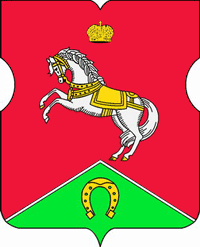 СОВЕТ ДЕПУТАТОВмуниципального округаКОНЬКОВОРЕШЕНИЕ                   19.12.2023                              13/1                     _______________ №_______________О внесении изменений в решение Совета депутатов муниципального округа Коньково от 16.12.2022 № 6/1 «О бюджете муниципального округа Коньково на 2023 год и плановый период 2024 и 2025 годов»В соответствии с Бюджетным кодексом Российской Федерации, Федеральным законом от 06.10.2003 №131-ФЗ «Об общих принципах организации местного самоуправления в Российской Федерации», Законом города Москвы от 06.11.2002 № 56 «Об организации местного самоуправления в городе Москве», Законом города Москвы от 02.11.2022 года № 30 «О бюджете города Москвы на 2023 год и плановый период 2024 и 2025 годов», Уставом муниципального округа Коньково, Положением о бюджетном процессе в муниципальном округе КоньковоСоветом депутатов принято решение:Внести в решение Совета депутатов муниципального округа Коньково от 16.12.2022 № 6/1 «О бюджете муниципального округа Коньково на 2023 год и плановый период 2024 и 2025 годов» (далее – решение) следующие изменения:1.1.     Подпункт 1.1. пункта 1 решения изложить в следующей редакции:«1.1. Основные характеристики местного бюджета муниципального округа Коньково на 2023 год:1.1.1. Общий объем доходов в сумме 34 962,6 тыс. рублей;1.1.2. Общий объем расходов в сумме 37 562,6 тыс. рублей;1.1.3. Дефицит/профицит в сумме 2 600,0 тыс. рублей/ 0,0 тыс. рублей».1.2. Приложение 1 к решению «Доходы бюджета муниципального округа Коньково на 2023 год и плановый период 2024-2025 годов» изложить в новой редакции согласно приложению 1 к настоящему решению.1.3. Приложение 4 к решению «Ведомственная структура расходов бюджета муниципального округа Коньково на 2023 год» изложить в новой редакции согласно приложению 2 к настоящему решению.1.4. Приложение 6 к решению «Распределение бюджетных ассигнований по разделам, подразделам, целевым статьям, группам (группам и подгруппам) видов расходов классификации расходов бюджета муниципального округа Коньково на 2023 год» изложить в новой редакции согласно приложению 3 к настоящему решению.1.5. Приложение 8 к решению «Источники финансирования дефицита бюджета муниципального округа Коньково на 2023 год и плановый период 2024 и 2025 годов» изложить в новой редакции согласно приложению 4 к настоящему решению2. Внести изменения в сводную бюджетную роспись бюджета муниципального округа Коньково по доходам и расходам на 2023 год и плановый период 2024 и 2025 годов по экономическим статьям расходов.3. Опубликовать настоящее решение в бюллетене «Московский муниципальный вестник» и разместить на официальном сайте аппарата Совета депутатов муниципального округа Коньково в сети «Интернет».4.  Настоящее решение вступает в силу со дня его официального опубликования.5. Контроль за исполнением настоящего решения возложить на главу муниципального округа Коньково Белого А.А.Глава муниципального округа Коньково                                  А.А. Белый                                                                  Приложение 2к решению Совета депутатов муниципального округа Коньково                                                                 от 19.12.2023 № 13/1          Приложение 4          к решению Совета депутатов          муниципального округа Коньково          от 16.12.2022 № 6/1Ведомственная структура расходов бюджета муниципального округа Коньково на 2023 год  Приложение 3к решению Совета депутатов муниципального округа Коньково                                                                 от 19.12.2023 № 13/1          Приложение 6         к решению Совета депутатов         муниципального округа Коньково         от 16.12.2022 № 6/1Распределение бюджетных ассигнований по разделам, подразделам, целевым статьям, группам (группам и подгруппам) видов расходов классификации расходов бюджета муниципального округа Коньково на 2023 год  Приложение 4к решению Совета депутатов муниципального округа Коньково                                                                 от 19.12.2023 № 13/1          Приложение 8         к решению Совета депутатов         муниципального округа Коньково         от 16.12.2022 № 6/1Источники финансирования дефицитабюджета муниципального округа Коньково на 2023 год и плановый период 2024 и 2025 годовПриложение 1к решению Совета депутатов муниципального округа Коньково от 19.12.2023 № 13/1Приложение 1к решению Совета депутатовмуниципального округа Коньково от 16.12.2022 № 6/1Доходы бюджета муниципального округа Коньково на 2023 год и плановый период 2024-2025 годовПриложение 1к решению Совета депутатов муниципального округа Коньково от 19.12.2023 № 13/1Приложение 1к решению Совета депутатовмуниципального округа Коньково от 16.12.2022 № 6/1Доходы бюджета муниципального округа Коньково на 2023 год и плановый период 2024-2025 годовПриложение 1к решению Совета депутатов муниципального округа Коньково от 19.12.2023 № 13/1Приложение 1к решению Совета депутатовмуниципального округа Коньково от 16.12.2022 № 6/1Доходы бюджета муниципального округа Коньково на 2023 год и плановый период 2024-2025 годовПриложение 1к решению Совета депутатов муниципального округа Коньково от 19.12.2023 № 13/1Приложение 1к решению Совета депутатовмуниципального округа Коньково от 16.12.2022 № 6/1Доходы бюджета муниципального округа Коньково на 2023 год и плановый период 2024-2025 годовПриложение 1к решению Совета депутатов муниципального округа Коньково от 19.12.2023 № 13/1Приложение 1к решению Совета депутатовмуниципального округа Коньково от 16.12.2022 № 6/1Доходы бюджета муниципального округа Коньково на 2023 год и плановый период 2024-2025 годовКод бюджетной классификацииНаименование показателей2023 год Сумма (тыс. руб.)2024 год Сумма (тыс. руб.)2025 год Сумма (тыс. руб.)1 00 00000 00 0000 000НАЛОГОВЫЕ И НЕНАЛОГОВЫЕ ДОХОДЫ31 602,629 872,629 872,61 01 00000 00 0000 000Налог на прибыль, доходы31 602,629 872,629 872,61 01 02000 01 0000 110Налог на доходы физических лиц31 602,629 872,629 872,61 01 02010 01 0000 110Налог на доходы физических лиц с доходов, источником которых является налоговый агент, за исключением доходов, в отношении которых исчисление и уплата налога осуществляются в соответствии со статьями 227, 227.1 и 228 Налогового кодекса Российской Федерации, а также доходов от долевого участия в организации, полученных в виде дивидендов17 649,917649,917649,91 01 02020 01 0000 110Налог на доходы физических лиц с доходов, полученных от осуществления деятельности физическими лицами, зарегистрированными в качестве индивидуальных предпринимателей, нотариусов, занимающихся частной практикой, адвокатов, учредивших адвокатские кабинеты, и других лиц, занимающихся частной практикой в соответствии со статьей 227 Налогового кодекса Российской Федерации60,060,060,01 01 02030 01 0000 110Налог на доходы физических лиц с доходов, полученных физическими лицами в соответствии со статьей 228 Налогового кодекса Российской Федерации2 320,02320,02320,01 01 02080 01 0000 110Налог на доходы физических лиц в части суммы налога, превышающей 650 000 рублей, относящейся к части налоговой базы, превышающей 5 000 000 рублей (за исключением налога на доходы физических лиц с сумм прибыли контролируемой иностранной компании, в том числе фиксированной прибыли контролируемой иностранной компании, а также налога на доходы физических лиц в отношении доходов от долевого участия в организации, полученных в виде дивидендов)4 642,79 842,79 842,71 01 02130 01 0000 110  Налог на доходы физических лиц в отношении доходов от долевого участия в организации, полученных в виде дивидендов (в части суммы налога, не превышающей 650 000 рублей)3 930,00,00,01 01 02140 01 0000 110Налог на доходы физических лиц в отношении доходов от долевого участия в организации, полученных в виде дивидендов (в части суммы налога, превышающей 650 000 рублей)3 000,00,00,02 00 00000 00 0000 000Безвозмездные поступления         3 360,00,00,02 02 00000 00 0000 000Безвозмездные поступления от других бюджетов бюджетной системы РФ3 360,00,00,02 02 49999 03 0000 150Прочие межбюджетные трансферты, передаваемые бюджетам внутригородских муниципальных образований городов федерального значения3 360,00,00,0ИТОГО ДОХОДОВ34 962,629 872,629 872,6НаименованиеРзПРЦСРВРСумма (тыс. руб.)Аппарат Совета депутатов муниципального округа Коньково (код ведомства 900)Аппарат Совета депутатов муниципального округа Коньково (код ведомства 900)Аппарат Совета депутатов муниципального округа Коньково (код ведомства 900)Аппарат Совета депутатов муниципального округа Коньково (код ведомства 900)Аппарат Совета депутатов муниципального округа Коньково (код ведомства 900)Аппарат Совета депутатов муниципального округа Коньково (код ведомства 900)ОБЩЕГОСУДАРСТВЕННЫЕ ВОПРОСЫ010026 215,4Функционирование высшего должностного лица субъекта Российской Федерации и муниципального образования01 0201 023 638,9Глава муниципального округа 01 0201 0231 А 01 001003 545,7Расходы на выплаты персоналу в целях обеспечения выполнения функций государственными (муниципальными) органами, казенными учреждениями, органами управления государственными внебюджетными фондами01 0201 0231 А 01 001001003 545,7Расходы на выплаты персоналу государственных (муниципальных) органов 01 0201 0231 А 01 001001203 545,7Закупка товаров, работ и услуг для государственных (муниципальных) нужд 01 0201 0231 А 01 001001203 545,7Иные закупки товаров, работ и услуг для обеспечения государственных (муниципальных) нужд 01 0201 0231 А 01 001001203 545,7Прочие расходы в сфере здравоохранения01 0201 0235 Г 01 0110093,2Расходы на выплаты персоналу в целях обеспечения выполнения функций государственными (муниципальными) органами, казенными учреждениями, органами управления государственными внебюджетными фондами01 0201 0235 Г 01 0110010093,2Расходы на выплаты персоналу государственных (муниципальных) органов 01 0201 0235 Г 01 0110012093,2Функционирование законодательных (представительных) органов государственной власти и представительных органов муниципальных образований01 0301 033 578,0Депутаты Совета депутатов муниципального округа 01 0301 0331 А 01 00200218,0Закупка товаров, работ и услуг для государственных (муниципальных) нужд01 0301 0331 А 01 00200200218,0Иные закупки товаров, работ и услуг для обеспечения государственных (муниципальных) нужд01 0301 0331 А 01 00200240218,0Межбюджетные трансферты бюджетам муниципальных округов в целях повышения эффективности осуществления советами депутатов муниципальных округов переданных полномочий города Москвы01 0301 0333 А 04 001003 360,0Иные бюджетные ассигнования01 0301 0333 А 04 001001003 360,0Специальные расходы01 0301 0333 А 04 001001203 360,0Функционирование Правительства Российской Федерации, высших исполнительных органов государственной власти субъектов Российской Федерации, местных администраций 01 0401 0418 819,2Обеспечение деятельности администрации/аппарата Совета депутатов  внутригородского муниципального образования в части содержания  муниципальных служащих для решения вопросов местного значения   01 0401 0431 Б 01 0050018 529,7Расходы на выплаты персоналу в целях обеспечения выполнения функций государственными (муниципальными) органами, казенными учреждениями, органами управления государственными внебюджетными фондами01 0401 0431 Б 01 0050010015 101,0Расходы на выплаты персоналу государственных (муниципальных) органов01 0401 0431 Б 01 0050012015 101,0Закупка товаров, работ и услуг для государственных (муниципальных) нужд01 0401 0431 Б 01 005002003 378,6Иные закупки товаров, работ и услуг для обеспечения государственных (муниципальных) нужд 01 0401 0431 Б 01 005002403 378,6Иные бюджетные ассигнования01 0401 0431 Б 01 0050080050,1Исполнение судебных актов01 0401 0431 Б 01 0050083050,0Уплата налогов, сборов и иных платежей01 0401 0431 Б 01 005008500,1Прочие расходы в сфере здравоохранения01 0401 0435 Г 01 01100289,5Расходы на выплаты персоналу в целях обеспечения выполнения функций государственными (муниципальными) органами, казенными учреждениями, органами управления государственными внебюджетными фондами01 0401 0435 Г 01 01100100289,5Расходы на выплаты персоналу государственных (муниципальных) органов01 0401 0435 Г 01 01100120289,5Резервный фонд01 1101 1150,0Резервный фонд, предусмотренный органами местного самоуправления01 1101 1132 А 01 0000050,0Резервные средства01 1101 1132 А 01 0000087050,0Другие общегосударственные вопросы01 1301 13129,3Уплата членских взносов на осуществление деятельности Совета муниципальных образований города Москвы01 1301 1331 Б 01 00400129,3Иные бюджетные ассигнования01 1301 1331 Б 01 00400800129,3Уплата налогов, сборов и иных платежей01 1301 1331 Б 01 00400850129,3КУЛЬТУРА, КИНЕМАТОГРАФИЯ08007 949,5Другие вопросы в области культуры, кинематографии08 0408 047 949,5Праздничные и социально значимые мероприятия для населения08 0408 0435 Е 01 005007 949,5Закупка товаров, работ и услуг для государственных (муниципальных) нужд08 0408 0435 Е 01 005002007 949,5Иные закупки товаров, работ и услуг для обеспечения государственных (муниципальных) нужд08 0408 0435 Е 01 005002407 949,5СОЦИАЛЬНАЯ ПОЛИТИКА10003 197,7Пенсионное обеспечение10 0110 011 565,1Доплаты к пенсиям муниципальным служащим города Москвы10 0110 0135 П 01 015001 565,1Межбюджетные трансферты10 0110 0135 П 01 015005001 565,1Иные межбюджетные трансферты10 0110 0135 П 01 015005401 565,1Другие вопросы в области социальной политики10 0610 061 632,6Социальные гарантии муниципальным служащим, вышедшим на пенсию10 0610 0635 П 01 018001 632,6Социальное обеспечение и иные выплаты населению10 0610 0635 П 01 018003001 632,6Социальные выплаты гражданам, кроме публичных нормативных социальных выплат10 0610 0635 П 01 018003201 632,6СРЕДСТВА МАССОВОЙ ИНФОРМАЦИИ1200200,0Периодическая печать и издательства12 0212 0240,0Информирование жителей муниципального округа12 0212 0235 Е 01 0030040,0Иные бюджетные ассигнования12 0212 0235 Е 01 0030080040,0Уплата налогов, сборов и иных платежей12 0212 0235 Е 01 0030085040,0Другие вопросы в области средств массовой информации12 0412 04160,0Информирование жителей муниципального округа12 0412 0435 Е 01 00300160,0Закупка товаров, работ и услуг для государственных (муниципальных) нужд12 0412 0435 Е 01 00300200160,0Иные закупки товаров, работ и услуг для обеспечения государственных (муниципальных) нужд12 0412 0435 Е 01 00300240160,0ИТОГО РАСХОДЫИТОГО РАСХОДЫИТОГО РАСХОДЫИТОГО РАСХОДЫИТОГО РАСХОДЫ37 562,6НаименованиеРзПРЦСРВРСумма (тыс. руб.)Аппарат Совета депутатов муниципального округа Коньково (код ведомства 900)Аппарат Совета депутатов муниципального округа Коньково (код ведомства 900)Аппарат Совета депутатов муниципального округа Коньково (код ведомства 900)Аппарат Совета депутатов муниципального округа Коньково (код ведомства 900)Аппарат Совета депутатов муниципального округа Коньково (код ведомства 900)Аппарат Совета депутатов муниципального округа Коньково (код ведомства 900)ОБЩЕГОСУДАРСТВЕННЫЕ ВОПРОСЫ010026 215,4Функционирование высшего должностного лица субъекта Российской Федерации и муниципального образования01 0201 023 638,9Глава муниципального округа 01 0201 0231 А 01 001003 545,7Расходы на выплаты персоналу в целях обеспечения выполнения функций государственными (муниципальными) органами, казенными учреждениями, органами управления государственными внебюджетными фондами01 0201 0231 А 01 001001003 545,7Расходы на выплаты персоналу государственных (муниципальных) органов 01 0201 0231 А 01 001001203 545,7Закупка товаров, работ и услуг для государственных (муниципальных) нужд 01 0201 0231 А 01 001001203 545,7Иные закупки товаров, работ и услуг для обеспечения государственных (муниципальных) нужд 01 0201 0231 А 01 001001203 545,7Прочие расходы в сфере здравоохранения01 0201 0235 Г 01 0110093,2Расходы на выплаты персоналу в целях обеспечения выполнения функций государственными (муниципальными) органами, казенными учреждениями, органами управления государственными внебюджетными фондами01 0201 0235 Г 01 0110010093,2Расходы на выплаты персоналу государственных (муниципальных) органов 01 0201 0235 Г 01 0110012093,2Функционирование законодательных (представительных) органов государственной власти и представительных органов муниципальных образований01 0301 033 578,0Депутаты Совета депутатов муниципального округа 01 0301 0331 А 01 00200218,0Закупка товаров, работ и услуг для государственных (муниципальных) нужд01 0301 0331 А 01 00200200218,0Иные закупки товаров, работ и услуг для обеспечения государственных (муниципальных) нужд01 0301 0331 А 01 00200240218,0Межбюджетные трансферты бюджетам муниципальных округов в целях повышения эффективности осуществления советами депутатов муниципальных округов переданных полномочий города Москвы01 0301 0333 А 04 001003 360,0Иные бюджетные ассигнования01 0301 0333 А 04 001001003 360,0Специальные расходы01 0301 0333 А 04 001001203 360,0Функционирование Правительства Российской Федерации, высших исполнительных органов государственной власти субъектов Российской Федерации, местных администраций 01 0401 0418 819,2Обеспечение деятельности администрации/аппарата Совета депутатов  внутригородского муниципального образования в части содержания  муниципальных служащих для решения вопросов местного значения   01 0401 0431 Б 01 0050018 529,7Расходы на выплаты персоналу в целях обеспечения выполнения функций государственными (муниципальными) органами, казенными учреждениями, органами управления государственными внебюджетными фондами01 0401 0431 Б 01 0050010015 101,0Расходы на выплаты персоналу государственных (муниципальных) органов01 0401 0431 Б 01 0050012015 101,0Закупка товаров, работ и услуг для государственных (муниципальных) нужд01 0401 0431 Б 01 005002003 378,6Иные закупки товаров, работ и услуг для обеспечения государственных (муниципальных) нужд 01 0401 0431 Б 01 005002403 378,6Иные бюджетные ассигнования01 0401 0431 Б 01 0050080050,1Исполнение судебных актов01 0401 0431 Б 01 0050083050,0Уплата налогов, сборов и иных платежей01 0401 0431 Б 01 005008500,1Прочие расходы в сфере здравоохранения01 0401 0435 Г 01 01100289,5Расходы на выплаты персоналу в целях обеспечения выполнения функций государственными (муниципальными) органами, казенными учреждениями, органами управления государственными внебюджетными фондами01 0401 0435 Г 01 01100100289,5Расходы на выплаты персоналу государственных (муниципальных) органов01 0401 0435 Г 01 01100120289,5Резервный фонд01 1101 1150,0Резервный фонд, предусмотренный органами местного самоуправления01 1101 1132 А 01 0000050,0Резервные средства01 1101 1132 А 01 0000087050,0Другие общегосударственные вопросы01 1301 13129,3Уплата членских взносов на осуществление деятельности Совета муниципальных образований города Москвы01 1301 1331 Б 01 00400129,3Иные бюджетные ассигнования01 1301 1331 Б 01 00400800129,3Уплата налогов, сборов и иных платежей01 1301 1331 Б 01 00400850129,3КУЛЬТУРА, КИНЕМАТОГРАФИЯ08007 949,5Другие вопросы в области культуры, кинематографии08 0408 047 949,5Праздничные и социально значимые мероприятия для населения08 0408 0435 Е 01 005007 949,5Закупка товаров, работ и услуг для государственных (муниципальных) нужд08 0408 0435 Е 01 005002007 949,5Иные закупки товаров, работ и услуг для обеспечения государственных (муниципальных) нужд08 0408 0435 Е 01 005002407 949,5СОЦИАЛЬНАЯ ПОЛИТИКА10003 197,7Пенсионное обеспечение10 0110 011 565,1Доплаты к пенсиям муниципальным служащим города Москвы10 0110 0135 П 01 015001 565,1Межбюджетные трансферты10 0110 0135 П 01 015005001 565,1Иные межбюджетные трансферты10 0110 0135 П 01 015005401 565,1Другие вопросы в области социальной политики10 0610 061 632,6Социальные гарантии муниципальным служащим, вышедшим на пенсию10 0610 0635 П 01 018001 632,6Социальное обеспечение и иные выплаты населению10 0610 0635 П 01 018003001 632,6Социальные выплаты гражданам, кроме публичных нормативных социальных выплат10 0610 0635 П 01 018003201 632,6СРЕДСТВА МАССОВОЙ ИНФОРМАЦИИ1200200,0Периодическая печать и издательства12 0212 0240,0Информирование жителей муниципального округа12 0212 0235 Е 01 0030040,0Иные бюджетные ассигнования12 0212 0235 Е 01 0030080040,0Уплата налогов, сборов и иных платежей12 0212 0235 Е 01 0030085040,0Другие вопросы в области средств массовой информации12 0412 04160,0Информирование жителей муниципального округа12 0412 0435 Е 01 00300160,0Закупка товаров, работ и услуг для государственных (муниципальных) нужд12 0412 0435 Е 01 00300200160,0Иные закупки товаров, работ и услуг для обеспечения государственных (муниципальных) нужд12 0412 0435 Е 01 00300240160,0ИТОГО РАСХОДЫИТОГО РАСХОДЫИТОГО РАСХОДЫИТОГО РАСХОДЫИТОГО РАСХОДЫ37 562,6Код бюджетной классификацииКод бюджетной классификацииКод бюджетной классификацииКод бюджетной классификацииКод бюджетной классификацииКод бюджетной классификацииНаименование показателейСумма (тыс. руб.)Сумма (тыс. руб.)Сумма (тыс. руб.)Код бюджетной классификацииКод бюджетной классификацииКод бюджетной классификацииКод бюджетной классификацииКод бюджетной классификацииКод бюджетной классификацииНаименование показателей2023 год2024 год2025 год01000000000000000Источники внутреннего финансирования дефицитов бюджетов2 600,00,00,001050000000000000Изменение остатков средств на счетах по учету средств бюджетов2 600,00,00,001050201000000510Увеличение прочих остатков денежных средств бюджетов-34 962,60,00,001050201030000510Увеличение прочих остатков денежных средств бюджетов внутригородских муниципальных образований городов федерального значения-34 962,60,00,001050201000000610Уменьшение прочих остатков денежных средств бюджетов37 562,60,00,001050201030000610Уменьшение прочих остатков денежных средств бюджетов внутригородских муниципальных образований городов федерального значения37 562,60,00,0ИТОГО:ИТОГО:ИТОГО:ИТОГО:ИТОГО:ИТОГО:ИТОГО:2 600,00,00,0